
НАШИ ДЕТИ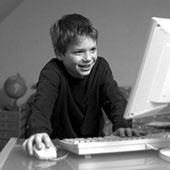 